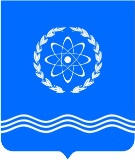 Российская ФедерацияКалужская областьКонтрольно-счетная палатамуниципального образования «Город Обнинск»_________________________________________________________________________П Р И К А З24.10.2017 г.									                    № 01-05/9Об организации личного приема граждан (физических лиц),представителей организаций (юридических лиц), общественных объединенийв Контрольно-счетной палате Муниципального образования «Город Обнинск» В соответствии со статьей 13 Федерального закона от 02.05.2006 № 59-ФЗ «О порядке рассмотрения обращений граждан Российской Федерации», статьей 1 Закона Калужской области от 27.03.2008 № 419-ОЗ «О дополнительных гарантиях права граждан на обращение»,приказываю:1. Утвердить:         1.1. Порядок организации личного приема граждан (физических лиц), представителей организаций (юридических лиц), общественных объединений в Контрольно-счетной палате Муниципального образования «Город Обнинск» (Приложение № 1);1.2. График личного приема граждан (физических лиц), представителей организаций (юридических лиц), общественных объединений руководителями Контрольно-счетной палаты Муниципального образования «Город Обнинск» (Приложение № 2);1.3. Форму журнала личного приема граждан в Контрольно-счетной палате Муниципального образования «Город Обнинск» (Приложение № 4).2. Контроль за исполнением настоящего приказа оставляю за собой.Председатель										Г.Ю. АртемьевПриложение № 1к приказу Председателя КСП г. Обнинскаот 24.10.2017 года № 01-05/9Порядокорганизации личного приема граждан вКонтрольно-счетной палате Муниципального образования «Город Обнинск»1. Настоящий Порядок определяет правила организации личного приема граждан (физических лиц), представителей организаций (юридических лиц), общественных объединений (далее - граждан, гражданин) Председателем Контрольно-счетной палаты муниципального образования «Город Обнинск», его заместителем (далее - руководители КСП г. Обнинска), рассмотрения полученных во время личного приема устных и письменных обращений (предложений, заявлений, жалоб) граждан, принятия по ним решений и направления заявителям ответов в установленный законодательством Российской Федерации срок.2. Предварительная запись на личный прием осуществляется по телефонам КСП 
г. Обнинска: 8(484) 394-15-79.3. Руководители КСП г. Обнинска осуществляют прием граждан по адресу: город Обнинск, пр. Ленина, д. 129, 3 этаж, ком. 313, 315, в соответствии с утвержденным графиком личного приема граждан руководителями КСП г. Обнинска.4. График личного приема граждан Российской Федерации руководителями КСП г. Обнинска доводится до сведения граждан посредством информации, размещенной в здании «Дома ученых» по адресу: город Обнинск, пр. Ленина, д. 129 и посредством электронного ресурса КСП г. Обнинска, размещенного на сайте Обнинского городского Собрания» - gs-obninsk.ru.5. В период отсутствия в назначенный день приема (отпуск, болезнь, командировка и др.) руководителя, к которому записан на прием гражданин, прием ведет лицо, замещающее его.6. При личном приеме гражданин предъявляет документ, удостоверяющий его личность.7. В случае, если изложенные в устном обращении факты и обстоятельства являются очевидными и не требуют дополнительной проверки, ответ на обращение с согласия гражданина может быть дан устно в ходе личного приема, о чем делается отметка в журнале личного приема граждан. В остальных случаях, а также на письменные обращения дается письменный ответ по существу поставленных в обращении вопросов в сроки, установленные законодательством Российской Федерации.8. В случае, если в устном обращении содержатся вопросы, решение которых не входит в компетенцию КСП г. Обнинска, гражданину, с его согласия, устно дается разъяснение, куда и в каком порядке ему следует обратиться, о чем делается отметка в журнале личного приема граждан. В остальных случаях, а также на письменное обращение дается письменное разъяснение в сроки, установленные законодательством Российской Федерации.9. В ходе личного приема гражданину может быть отказано в дальнейшем рассмотрении устного обращения, если ему ранее был дан ответ по существу поставленных в обращении вопросов.10. Результаты личного приема граждан фиксируются в журнале личного приема граждан, ведение которого осуществляются лицом, осуществляющим прием граждан.Приложение № 2к приказу Председателя КСП г. Обнинскаот 24.10.2017 года № 01-05/9Графикличного приема граждан руководителямиКонтрольно-счетной палаты города г. ОбнинскаПриложение № 4к приказу Председателя КСП г. Обнинскаот 24.10.2017 года № 01-05/9Журналличного приема граждан  в Контрольно-счетной палате города ОбнинскаФамилия, имя, 
отчество    Должность          Дни и часы приема       Артемьев Геннадий ЮрьевичПредседатель КСП г. Обнинскакаждый первый вторник  
месяца с 16.00 до 17.00 часов, каб. 315Разина Ирина СтефановнаЗаместитель Председателя
КСП г. Обнинска каждый третий вторник  
месяца с 16.00 до 17.00 часов,каб. 313№ 
п/п     Дата   
обращенияФИО, 
адрес, телефон   
гражданина 
(заявителя)Краткое  
содержание 
обращенияДата  
приемаРезультаты 
приема/
обращениепринято к рассмотрению/дан ответ/дано разъяснениеПодпись заявителя о согласии с получением устного ответа/разъяснения на устное обращениеФИО и  
подпись лица, 
осуществляющего
прием12345678